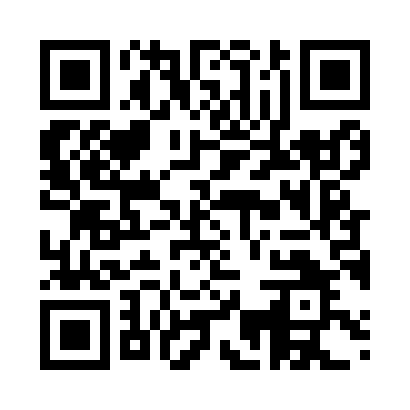 Prayer times for K'oseva, BulgariaWed 1 May 2024 - Fri 31 May 2024High Latitude Method: Angle Based RulePrayer Calculation Method: Muslim World LeagueAsar Calculation Method: HanafiPrayer times provided by https://www.salahtimes.comDateDayFajrSunriseDhuhrAsrMaghribIsha1Wed4:306:201:226:208:2510:082Thu4:286:191:226:208:2610:103Fri4:276:171:226:218:2710:114Sat4:256:161:226:228:2910:135Sun4:236:151:226:228:3010:146Mon4:216:131:226:238:3110:167Tue4:196:121:226:248:3210:188Wed4:176:111:226:248:3310:199Thu4:156:101:226:258:3410:2110Fri4:146:091:226:258:3510:2311Sat4:126:081:226:268:3610:2412Sun4:106:061:226:278:3710:2613Mon4:086:051:226:278:3810:2814Tue4:076:041:226:288:3910:2915Wed4:056:031:226:288:4010:3116Thu4:036:021:226:298:4110:3217Fri4:026:011:226:308:4210:3418Sat4:006:001:226:308:4310:3619Sun3:596:001:226:318:4410:3720Mon3:575:591:226:318:4510:3921Tue3:565:581:226:328:4610:4022Wed3:545:571:226:338:4710:4223Thu3:535:561:226:338:4810:4324Fri3:515:551:226:348:4910:4525Sat3:505:551:226:348:5010:4626Sun3:495:541:226:358:5110:4827Mon3:475:531:226:358:5210:4928Tue3:465:531:236:368:5310:5029Wed3:455:521:236:368:5310:5230Thu3:445:521:236:378:5410:5331Fri3:435:511:236:378:5510:54